Республика КарелияАдминистрация Олонецкого национального муниципального района ПРОТОКОЛ заседания комиссиипо предупреждению и ликвидации чрезвычайных ситуацийи обеспечению пожарной безопасностиОлонецкого национального муниципального района от 27.11.2017 года № 7Председательствующий: Прокопьев С.К., глава администрации Олонецкого национального муниципального района.Присутствовали:Мурый В.Н., заместитель главы администрации района;Нюппиев И.Н., начальник отдела МРГОиЧС администрации района;Ригоев В.А., специалист отдела МРГОиЧС администрации района;Редькин Д.А., и.о. начальника отдела ЖКХ администрации района;Дудин Д.В., директор МКУ «ЦИХО»;Минин Ю.И., глава Олонецкого городского поселения;Щербакова Н.В., депутат Олонецкого городского поселения;Кекшоева О.И., и.о. главы Туксинского сельского  поселения;Хейнонен Л.А., глава Куйтежского сельского  поселения;Шерстнева Н.Н., глава Коверского сельского  поселения;Степанов Г.М., глава администрации Ильинского сельского  поселения;Пижуева И.Ю., Врио главы Коткозерского сельского  поселения;Цыганова А.Н., глава Михайловского сельского  поселения;Прокопьев А.В., заместитель начальника ОНДиПР Олонецкого и Питкярантского районов УНДиПР ГУ МЧС РФ по РК;Потапов С.А., руководитель Олонецкого инспекторского участка ФКУ «Центр ГИМС МЧС России по РК»;Васильев Д.В., начальник ГКУ РК «ОПС по Олонецкому району»;Ильницкая О.В, представитель ООО «КСК «Гранит»;; Пашкова В.В., главный редактор газеты «Олония».Повестка дня:1 вопрос: «О безопасности населения в осенне-зимний период на водоёмах района»;2 вопрос:  «О состоянии источников наружного противопожарного водоснабжения в 2017 году»;3 вопрос: «О выполнении мероприятий по восстановлению газоснабжения многоквартирных домов № 30 и 32 по ул. Урицкого и № 18 по ул. Карла Маркса в г. Олонец в связи с обрывом наружного газопровода в июне 2017 года».Р Е Ш Е Н И ЕПо вопросу: «О безопасности населения в осенне-зимний период на водоёмах  района».В 2017 году на водоёмах Олонецкого района зарегистрировано:- происшествий – 4 (АППГ - 5);- погибло – 3 человек (АППГ - 1);- пострадало – 0 человек (АППГ - 0);- спасено – 2 человек (АППГ - 4).Погибшие в 2017 году по поселениям: _Ильинское сельское поселение (2), Олонецкое городское поселение (1).В 2017 году сотрудниками Олонецкого инспекторского участка совместно с сотрудниками  МВД, лесной охраны, гостехнадзора, рыбоохраны проведено 43 патрулирования (АППГ 40), в ходе которых выявлено 24 правонарушения (АППГ 27).Проведено 292 профилактических беседы с судовладельцами, судоводителями, учащимися образовательных учреждений и гражданами с охватом 1772 человек. Размещено 159 публикаций в СМИ на тему: «Безопасность на водных объектах».Вопросы состояния обеспечения безопасности населения на водоёмах района не менее двух раз в год рассматриваются на КЧС и ОПБ района. В целях повышения оперативности обнаружения и ликвидации чрезвычайных ситуаций (далее – ЧС) на водоёмах района, качественного решения вопросов защиты населения и территорий от возможных ЧС, вызванных нарушением правил эксплуатации маломерных судов, нахождением на водоёмах в состоянии опьянения, купанием в необорудованных для этого местах, а также выходом людей и выездом автотранспорта на непрочное ледовое покрытие Комиссия решила:1.  Рекомендовать главам администраций городского и сельских поселений:1.1. информировать население о запрете выхода и выезда на лёд водоемов, своевременно оповещать население о резком изменении метеоусловий, угрозе подвижек льда, резком изменении ветра и других неблагоприятных погодных условиях;1.2. принять меры, направленные на предотвращение несчастных случаев и возникновения неправомерных переправ и переходов;1.3. выставить предупреждающие знаки и объявления в местах переправ и переходов, а так же в местах массового подлёдного лова о запрете выхода граждан и выезда транспортных средств на лёд, о правилах поведения на водоемах;1.4. совместно с сотрудниками МВД, ОМСУ, ГИМС и средств массовой информации организовать совместные рейды по проверке соблюдения правил поведения на водоёмах, в местах выхода любителей-рыболовов на лёд;1.5. в срок до 8 декабря 2017 года произвести уточнение мест массового подледного лова рыбы, организовать систему наблюдения, сбора и обмена информации по обстановке на акваториях;  1.6. рекомендовать руководителям организаций при планировании коллективных выездов на рыбалку осуществлять инструктаж  по правилам поведения с приглашением инспекторов Олонецкого инспекторского участка ФКУ «Центр ГИМС ГУ МЧС России по РК».2. Рекомендовать Олонецкому инспекторскому участку ФКУ «Центр ГИМС ГУ МЧС России по Республике Карелия»:2.1. усилить контроль за соблюдением  владельцами маломерных судов требований Правил пользования водными объектами для плавания на маломерных судах в Республике Карелия;2.2. для  проведения  рейдов по проверке соблюдения правил безопасности на водоемах и пользования маломерными судами включать в состав  совместных  комиссий инспекторов ГИМС, сотрудников полиции по охране общественного порядка,  инспекции рыбнадзора, ответственных должностных лиц администраций поселений и представителей СМИ;2.3. совместно с ГКУ РК «Карельская республиканская поисково-спасательная служба» определить места сбора спасательных сил и средств, обеспечивающие быструю эвакуацию людей в период отрыва льда от берега в периоды массового выхода людей на лед;2.4. совместно с отделом МРГОиЧС администрации района в срок до 30 марта 2018 года разработать, согласовать и утвердить в установленном порядке  «План обеспечения безопасности людей на водоемах Олонецкого национального муниципального района»;2.5. через средства массовой информации информировать жителей района о необходимости соблюдения правил выхода на лед, шире освещать каждый несчастный случай на водоемах и причинах его возникновения;2.6. организовать:- инструктаж при групповых выездах на лед о правилах поведения людей на льду, о ледовой обстановке;-  учет групповых выездов на подледный лов рыбы в наиболее опасные районы и периоды  по метеоусловиям;2.7. обеспечить безопасность людей на воде при проведении 2 декабря 2017 года зимнего фестиваля «Олонецкие Игры Дедов Морозов»;2.8. организовать проведение в образовательных учреждениях занятий по мерам безопасности на льду и оказанию первой помощи пострадавшим.3. Администрации района:3.1. в периоды становления и активного разрушения льда, а также при резкой смене погоды, способствующей  отрыву льдин с рыбаками  или провалами людей   при выходе   на лед, оперативно рассматривать вопрос о введении на территории соответствующих поселений  режимов чрезвычайной ситуации (повышенной готовности) функционирования сил муниципального звена территориальной подсистемы РСЧС, объявлении данных территорий зоной ЧС с запретом  выхода  граждан на лед;3.2. в наиболее опасные периоды возможного отрыва льдин и провала под лед совместно с представителями МВД, ОМСУ, ГИМС организовать выставление постов и запретительных знаков  для  воспрещения  выхода людей и выезда снегоходов на лед.4. Отделу образования и социальной работы администрации Олонецкого национального муниципального района совместно с сотрудниками Олонецкого инспекторского участка ФКУ «Центр ГИМС МЧС России по РК» (по согласованию):4.1. в срок до 8 декабря 2017 года  организовать проведение в образовательных учреждениях занятий по мерам безопасности на льду и оказанию первой помощи пострадавшим;4.2. при    подготовке    и    проведении    мероприятий,    связанных с массовым пребыванием детей вблизи водоёмов, обеспечить инструктирование ответственных должностных лиц образовательных учреждений района.5. Рекомендовать руководителям организаций и учреждений
района при планировании коллективных мероприятий на водоёмах, в том числе выезде на любительский лов рыбы:-	назначать ответственное должностное лицо за безопасность и обеспечивать его инструктаж в Олонецком инспекторском участке ФКУ «Центр ГИМС МЧС России по РК»;-	обеспечить соблюдение Правил охраны жизни людей на водных объектах в Республике Карелия и Правил пользования водными объектами для плавания на маломерных судах в Республике Карелия.6. Информацию об исполнении данного решения ответственным исполнителям представить в Комиссию по предупреждению и ликвидации чрезвычайных ситуаций и обеспечению пожарной безопасности (через администрацию района)  в указанные сроки.Р Е Ш Е Н И ЕПо вопросу: «О состоянии источников наружного противопожарного водоснабжения в 2017 году».Анализ состояния противопожарного водоснабжения на территории Олонецкого района по итогам осенней проверки 2017 года показал, что общий процент неисправного водоснабжения составляет 11 % от общего количества противопожарного водоснабжения – (всего 110 источника противопожарного водоснабжения, из них: 43 гидранта, 66 пожарных водоемов, 1 пожарный пирс, 4 мест для забора воды. В 2017 году отремонтировано и установлено 13 пожарных гидрантов В г. Олонец.В целях повышения качества работы по профилактике и предупреждению пожаров, обеспечения исправности источников наружного противопожарного водоснабжения Комиссия решила:1. Рекомендовать главам администраций городского и сельских поселений:1.1. в срок до 15 декабря 2017 года провести проверку работоспособности источников наружного противопожарного водоснабжения с составлением соответствующих актов. Информацию о проведенной работе представить в администрацию района;1.2. продолжить работу по приведению наружных систем противопожарного водоснабжения в рабочее состояние;1.3. обеспечить создание в целях пожаротушения условий для забора в любое время года воды из источников наружного водоснабжения, расположенных в сельских населенных пунктах и на прилегающих к ним территориях; 1.4. содержать дороги, проезды и подъезды к искусственным и естественным водоисточникам, используемым для целей пожаротушения, в исправном состоянии, свободными для проезда пожарной техники, а зимой очищенными от снега и льда. О закрытии дорог или проездов для их ремонта или по другим причинам, препятствующим проезду пожарных машин, необходимо немедленно сообщать в подразделения пожарной охраны;2. Рекомендовать ГКУ РК «Отряд противопожарной службы по Олонецкому району»: 2.1. оказать содействие главам поселений при проведении весенних и осенних проверок работоспособности источников наружного противопожарного водоснабжения;2.2. продолжить взаимодействие с поселениями района по приведению в надлежащее состояние источников наружного противопожарного водоснабжения. 3. Отделу ЖКХ администрации района в срок до 15 декабря 2017 года направить в ГКУ РК «Отряд противопожарной службы по Олонецкому району» список действующих водонапорных башен, расположенных на территории района.Р Е Ш Е Н И ЕПо вопросу: «О выполнении мероприятий по восстановлению газоснабжения многоквартирных домов № 26, 30 и 32 по ул. Урицкого и № 18 по ул. Карла Маркса в г. Олонец в связи с обрывом наружного газопровода в июне 2017 года».5 июня 2017 года произошел обрыв наружного газопровода между домами 30 и 32 по ул. Урицкого в г. Олонец. Аварийной бригадой Олонецкого газового участка проведена локализация аварийного участка и отключение от газоснабжения 3-х многоквартирных домов по ул. Урицкого (дома 26, 30 и 32) и многоквартирного дома № 18 по ул. Карла Маркса.По решению КЧС и ОПБ района от 05.06.2017 Олонецким газовым участком обеспечено подключение многоквартирных домов, отключенных от газоснабжения в результате аварии, по временной схеме.Филиал-трест «Питкярантамежрайгаз» направил в ООО «КСК «Гранит» проект договора от 06.06.2017 № ГС/1 на выполнение работ по проведению аварийно-восстановительных работ по замене наружного газопровода на общую стоимость 78,6 тысяч рублей.ООО «КСК «Гранит» планировало провести 18.06.2017 года собрание собственников многоквартирных домов для решения вопроса по оплате работ по восстановлению газоснабжения по постоянной схеме.На данный момент у ООО «КСК «Гранит» и филиал-треста «Питкярантамежрайгаз» расходятся мнения по вопросу восстановления газоснабжения многоквартирных домов № 26, 30 и 32 по ул. Урицкого и № 18 по ул. Карла Маркса в г. Олонец.В целях организации обеспечения бесперебойного газоснабжения  многоквартирных домов № 26, 30 и 32 по ул. Урицкого и № 18 по ул. Карла Маркса в г. Олонец Комиссия решила: Администрации Олонецкого национального муниципального района в срок до 15 декабря 2017 года  организовать проведение рабочего совещания совместно с  представителями Министерства строительства и ЖКХ Республики Карелия, филиал-треста «Питкярантамежрайгаз», ООО «КСК «Гранит» и старшими по многоквартирным домам по вопросу организации обеспечения бесперебойного газоснабжения  многоквартирных домов № 26, 30 и 32 по ул. Урицкого и № 18 по ул. Карла Маркса в г. Олонец.Председатель КЧС и ОПБ Олонецкогонационального муниципального района                                      С.К. Прокопьев 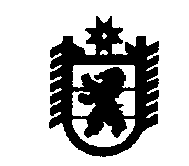 